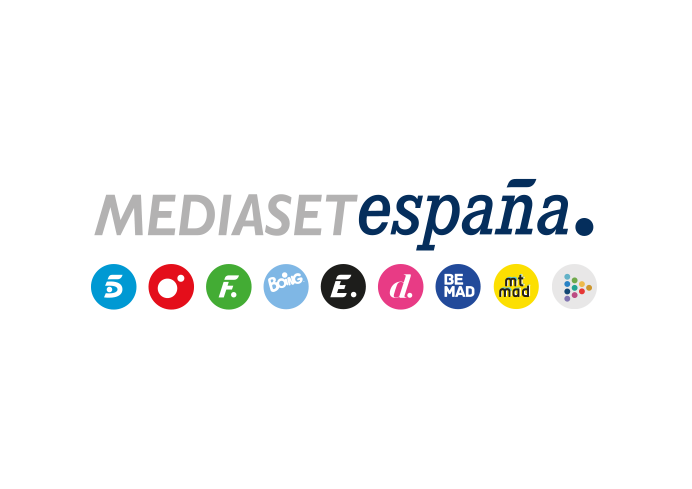 Madrid, 12 de agosto de 2019Ben y Maddie investigan las causas que ponen en peligro la vida de las sirenas, en ‘Siren’ El científico Aldon Decker pone en marcha un plan de búsqueda para encontrar a Donna Ha pasado un mes desde que las sineras volvieron al agua, pero Ben y Maddie piensan en Ryn constantemente. En Bristol Cove, encuentran un pez de aguas profundas cerca de la superficie y empiezan a investigar los efectos de la sobreexplotación pesquera que está dañando la costa, en el primer capítulo de ‘Siren’, que Cuatro emite el martes 13 de agosto a las 22:45 horas. Por su parte, el científico militar Aldon Decker pone en marcha un plan de búsqueda intensiva para encontrar a Donna y así mostrar su poder y autoridad en el complejo. En el segundo capítulo de la serie, Ryn, que se está empezando a acostumbrar a la presencia de los humanos, se verá enfrentada con su hermana Donna, que desconfía de ellos.Además, Ben y Maddie acudirán a una gala benéfica organizada por Elaine en la que entablarán conversación con un inesperado invitado que les dará pistas sobre el plan del gobierno en materia pesquera. 